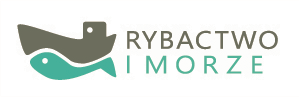 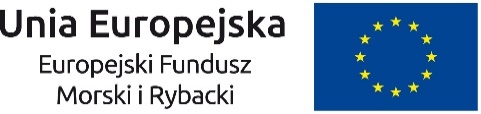 Załącznik nr 1 do Zapytania ofertowegoz dnia 01 września 2022 r. 
Formularz ofertowy……………………………………..……………………………………..……………………………………..……………………………………..Dane Wykonawcy			                              …………………………………									Miejscowość, dataZamawiającyOkręgooonnnndssaOdpowiadając na Zapytanie ofertowe na wykonanie robót budowlanych oraz realizację dostaw w ramach zapytania pn. Podwyższenie standardu świadczonych usług w obiekcie noclegowym Olimpijka Lidia Wrzesińska,oferuję wykonanie przedmiotu zamówienia:Oświadczam, że:Zobowiązuję się do wykonania przedmiotu zamówienia w terminie do:dla Części I zamówienia:  30 listopada 2022 r.dla Części II zamówienia: 30 listopada 2022 r.Zapoznałem się z warunkami niniejszego zapytania i nie wnoszę do niego żadnych zastrzeżeń oraz zdobyłem informacje konieczne do przygotowania oferty. Uważam się związany niniejszą ofertą przez okres 30 dni licząc od ustalonego terminu składania ofert.Parametry w/w wyposażenia spełniają wymagania postawione w Zapytaniu ofertowym.*Załącznikami do niniejszej oferty są:Oświadczenie o braku powiązań osobowych lub kapitałowych…………………………………………………………….………………………………………………………………………………………….                                                     Podpis i pieczątka składającego ofertę*zapis wykreślić w przypadku składania oferty wyłącznie w Części I	Nr i nazwa części zamówieniaCena nettozłVATzłCena bruttozł1234Część I: Remont pokoi i łazienek obiektu noclegowego Olimpijka Lidia Wrzesińska w WięcborkuCzęść II: Wyposażenie obiektu noclegowego Olimpijka Lidia Wrzesińska w Więcborku